Мастер-класс «Развивающая игрушка из фетра своими руками»Цель: создание условий для развития у детей творческих способностей, фантазии, креативного мышления в практической деятельности.Задачи:-сформировать навык изготовления развивающих игрушек из фетра своими руками;- познакомить с историей возникновения фетра;- совершенствовать навыки выполнения ручных швов;- закрепить навыки работы по образцу, шаблонам;- развивать творческие способности и креативное мышление;- воспитывать аккуратность и точность в работе, усидчивость и трудолюбие.Оборудование и раздаточный материал:Для педагога: ноутбук, экран, правила техники безопасности, образец готовой игрушки, раздаточный материал.На каждого участника мастер-класса: Материалы: фетр разноцветный, нитки мулине и для шитья, пуговицы, синтепон, шаблоны.Инструменты: ножницы, простой карандаш, широкий скотч, швейные иглы и игольница.Форма проведения занятия: мастер-класс.Методы: словесный (рассказ, беседа).Наглядный (демонстрация, иллюстрация).Практический.   Содержание мастер-класса:I.Организационный момент и мотивация учебной деятельности  1. Приветствие участников мастер - класса, проверка готовность, создание мотивационного настроя.- Ребята, у кого из вас есть младшие братья и сёстры? А вы любите дарить им подарки? Молодцы!- И подарки должны быть не только красивыми, но и полезными. Мы живем в удивительное время, когда есть все, чтобы развивать ребенка правильно быстро и интересно. В магазине можно купить любую развивающую игру для моторики, памяти, логики, речи и т.д. Но! Более половины этих игр вы можете сделать своими руками. При этом, на одну развивашку у вас уйдет немного времени, а потом играть можно многие месяцы. Тем самым вы проведете время весело, разовьете новые навыки у малыша и сэкономите бюджет на игрушках!Многие игры-развивашки делаются из фетра и нравятся детям гораздо больше магазинных! II. Презентация темы -  Сегодня мы будем изготавливать развивающие игрушки из фетра своими руками. А вы знаете, как появился фетр? (ответы детей)Фетр (от франц. feutre - войлок) - это особенный нетканый материал, полученный валянием пуха (тонкого волоса) кролика, зайца, отходов меха пушных зверей ценных пород, а также овечьей шерсти. Фетр производится с помощью нагревания, увлажнения, трения, бывает разной толщины и самых невероятных цветов.Не мнется, не имеет лицевой и изнаночной стороны, у него высокая технологичность – фетр приклеивается, пришивается, легко режется. Изделия из фетра выглядят очень аккуратно. Он может производиться из натуральных и искусственных волокон, таким образом различают чисто шерстяной, с добавлением синтетических волокон и полностью синтетический фетр.Виды фетра и его использованиеДекоративный фетр — это необычные сумки, чехлы для ноутбуков и мобильных телефонов, бизнес-аксессуары, основа для вышивки, театральные декорации, елочные игрушки, украшения, развивающие игрушки для детей и многое другое.Шерстяной фетр — это современный взгляд на производство обуви, одежды и головных уборов.Тонкий синтетический фетр — это оригинальная упаковка цветов и подарков.III. Физминутка Перед тем, как мы с вами приступим к работе, давайте немного разомнемся. «Зимняя прогулка»(Загибаем пальчики по одному)Раз, два, три, четыре, пять("Идём" по столу указательным и средним пальчиками)Мы во двор пришли гулять.("Лепим" комочек двумя ладонями)Бабу снежную лепили,(Крошащие движения всеми пальцами)Птичек крошками кормили,(Ведём указательным пальцем правой руки по ладони левой руки)С горки мы потом катались,(Кладём ладошки на стол то одной стороной, то другой)А ещё в снегу валялись.(Отряхиваем ладошки)Все в снегу домой пришли.(Движения воображаемой ложкой, руки под щёки)Съели суп, и спать легли.IV.Техника безопасности при работе с ножницами и иголками- Повторим правила техники безопасностиПравила безопасности при работе иглой и булавками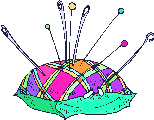 1. Иглы хранить в подушечке или игольнице, обвив их ниткой. Булавки хранить в коробке с плотно закрывающейся крышкой.2. Сломанную иглу не бросать, а класть в специально отведенную для этого коробку.3. Знать количество иголок, булавок, взятых для работы. В конце работы проверить их наличие.4. Во время работы иголки и булавки вкалывать в подушечку, нельзя брать в рот, не вкалывать в одежду, мягкие предметы, стены, занавески. не оставлять иголку в изделии.5. Не шить ржавой иглой. Она плохо проходит в ткань, оставляет пятна и может сломаться.6. Прикреплять выкройки к ткани острыми концами булавок в направлении от себя, чтобы при движении рук вперед или в стороны не наколоться.7. Перед примеркой проверить, не остались ли в изделии булавки или иголки.  Правила безопасности при работе ножницами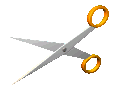  1. Ножницы хранить в определенном месте - в подставке или рабочей коробке.2. Класть ножницы сомкнутыми лезвиями от работающего; передавая, держать их за сомкнутые лезвия.3. Работать хорошо отрегулированными и заточенными ножницами.4. Не оставлять ножницы раскрытыми лезвиями.5. Следить за движением и положением лезвий во время работы.6. Использовать ножницы только по назначению.V. Практический этап 1. Подготовить материалы и инструменты для изготовления изделия.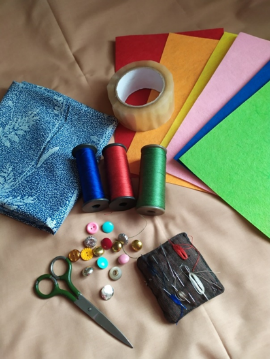 2. Разложить шаблоны на фетре, приклеить скотчем и вырезать цветочки (2 каждого цвета), листья и стебель.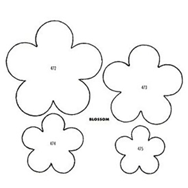 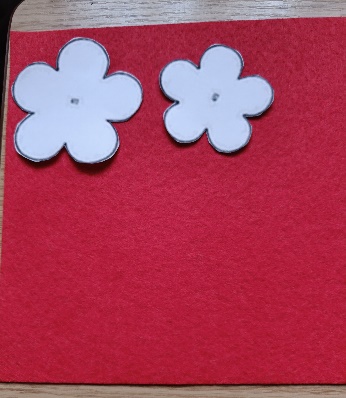 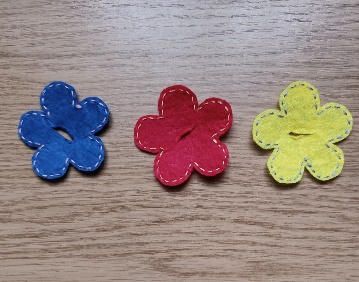 3. Приметать, а затем пришить швом «вперед иголку» детали к основе.4. Пристегнуть цветы меньшего размера на пуговицы в соответствии с цветом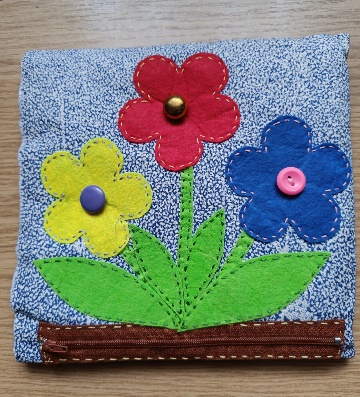 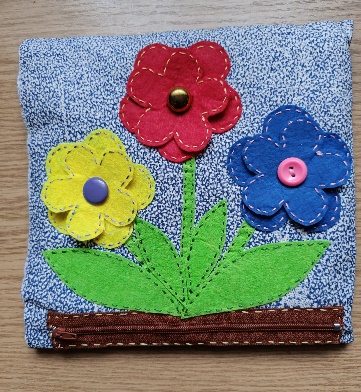 VI. Анализ работ. Подведение итогов Подведение итогов – выставка и обсуждение плюсов работы и необходимых исправлений.Ребята, теперь вы сможете самостоятельно изготовить любую игру. Например, тренажёр для завязывания шнурков, изучения цветов и геометрических фигур.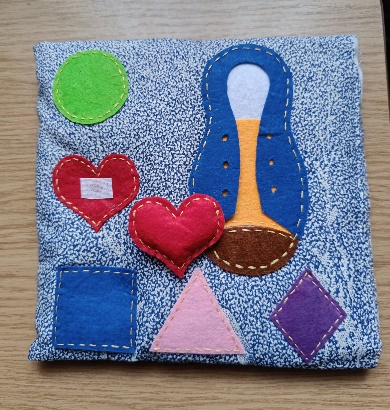 6. Рефлексия -  Сегодня на занятии вы научились изготавливать развивающие игры из фетра. Поделитесь своими впечатлениями.- Было интересно…             - Было трудно…    - Теперь я могу…      - Я научился…        - Меня удивило…          - Мне захотелось… 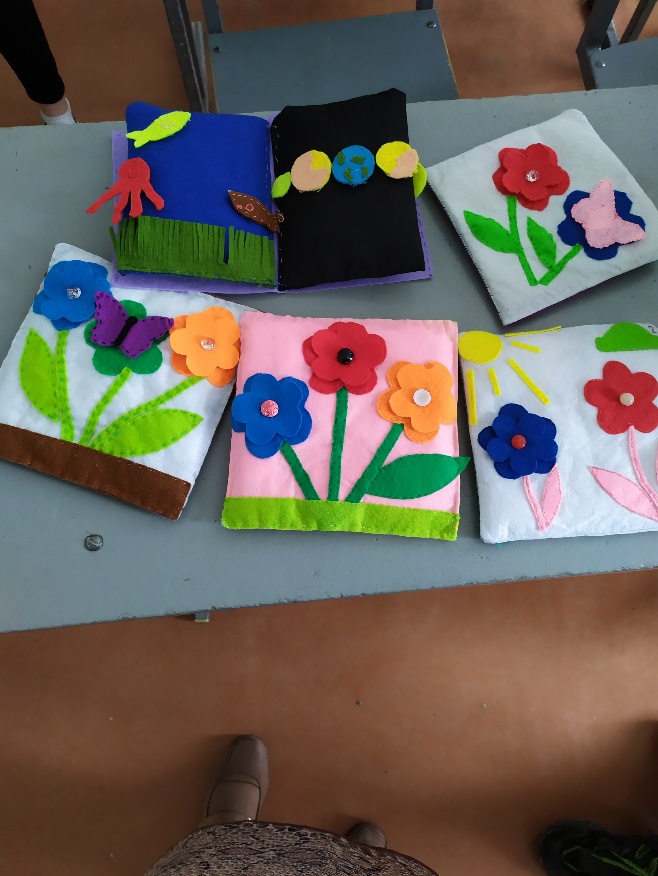 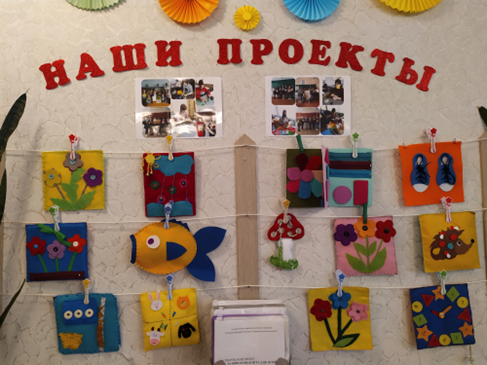 